AYUNTAMIENTO DE TÍAS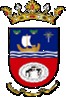 Decreto número: ALC/2021/1735	de fecha 29/12/2021Ante la actual situación del COVID-19 y por precaución,Visto el apartado tercero del artículo 46 de la Ley Reguladora de Bases de Régimen Local, ley 7/1985 de 2 de abril, y apreciada por esta Alcaldía la concurrencia del presupuesto contemplado en dicho precepto.En virtud de las atribuciones que me confiere el artículo 21.1.c) de la Ley 7/1985, de 2 de abril y artículos 41.4) y 134.3 del RD 2568/1986, de 28 de noviembre, por el que se aprueba el Reglamento de Organización y Funcionamiento de las Entidades Locales, ROF, por la presenteRESUELVO:Primero.- Convocar al PLENO con objeto de celebrar SESIÓN EXTRAORDINARIA Y URGENTE que tendrá lugar de forma electrónica y telemática mediante videoconferencia a través de la aplicación zoom (ID de reunión: 930 5151 3623), el día 30 de diciembre de 2021, a las 08:30 horas, siendo el motivo del carácter extraordinario y urgente: la necesidad de su aprobación antes de finalizar el año; y siendo la razón de urgencia de la inclusión en el Orden del Día del Punto 2º (asunto que no ha sido previamente informado por la respectiva Comisión Informativa): la necesidad de su aprobación antes de finalizar el año, con el siguiente:ORDEN DEL DÍAParte decisoria:Pronunciamiento sobre la urgencia.Número de expediente: 2020/00006017Y. Modificación Ordenanza Fiscal Reguladora de las tasas por prestación de servicios de recogida de residuos sólidos urbanos.Segundo.- Que la presente convocatoria sea debidamente notificada a los miembros de este órgano, y a la persona titular de la Intervención General, procediéndose a su publicación en el Tablón de Anuncios del Ayuntamiento y en la sede electrónica municipal. La documentación de los asuntos incluidos en el orden del día se encuentra para su examen, en la Secretaría General, en horario de 8:30 horas a 13:30 horas, de lunes a viernes (no festivos).Lo manda y firma el Alcalde del Ayuntamiento de Tías, don José Juan Cruz Saavedra, de lo que como Secretario doy fe.En Tías (Lanzarote),Documento firmado electrónicamente el día 29/12/2021 a las 10:55:06 por:El AlcaldeFdo.: JOSE JUAN CRUZ SAAVEDRADocumento firmado electrónicamente el día 29/12/2021 a las 11:00:14 porSecretario Accidental (Decreto Nº ALC/2021/1680) Fdo.:SANTIAGO JOSE CALERO CABRERA1 / 1Ayuntamiento de Tías C/ Libertad 5035572-Tías (Las Palmas)Tlf: 928 833 619 · Fax: 928 833 549info@ayuntamientodetias.es sede.ayuntamientodetias.es